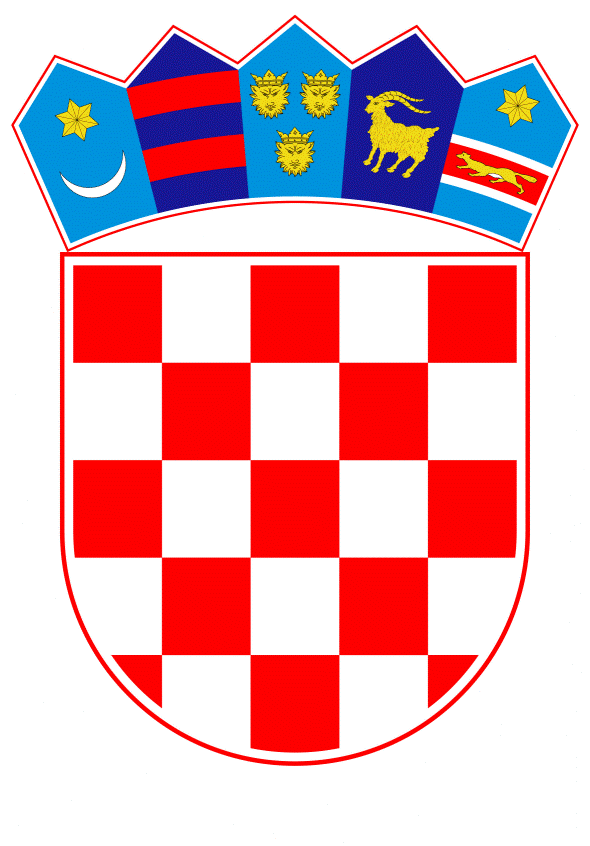 VLADA REPUBLIKE HRVATSKEZagreb, 16. studenoga 2023.____________________________________________________________________________________________________________________________________________________________________        Banski dvori | Trg Sv. Marka 2  | 10000 Zagreb | tel. 01 4569 222 | vlada.gov.VLADA REPUBLIKE HRVATSKENACRT PRIJEDLOGA ODLUKE O SUDJELOVANJU ORUŽANIH SNAGAREPUBLIKE HRVATSKE U SKLOPU AKTIVNOSTI OJAČANE BUDNOSTI NATO-a U MAĐARSKOJ Zagreb, studeni 2023.NACRT PRIJEDLOGA ODLUKE O SUDJELOVANJU ORUŽANIH SNAGA REPUBLIKE HRVATSKE U SKLOPU AKTIVNOSTI OJAČANE BUDNOSTI NATO-a U MAĐARSKOJ 	I. 	USTAVNA OSNOVA ZA DONOŠENJE ODLUKENa temelju članka 7. stavka 5. Ustava Republike Hrvatske („Narodne novine“, br. 85/10. – pročišćeni tekst i 5/14. – Odluka Ustavnog suda Republike Hrvatske) pokreće se postupak za donošenje Odluke o sudjelovanju Oružanih snaga Republike Hrvatske u sklopu aktivnosti ojačane budnosti NATO-a u Mađarskoj (u daljnjem tekstu: Odluka).	II.	OCJENA DOSADAŠNJEG STANJAOružane snage Republike Hrvatske pridonose međunarodnoj sigurnosti i stabilnosti od 1999. godine, prvo u okviru Ujedinjenih naroda, a od 2003. godine i u okviru NATO-a. Do studenoga 2023. godine 11 130 pripadnika Oružanih snaga Republike Hrvatske sudjelovalo je u različitim misijama, operacijama i aktivnostima u inozemstvu, od čega 85 % njih u okviru NATO-a. Zbog novih sigurnosnih izazova i jačanja nestabilnosti u neposrednom
okruženju NATO-a, a ponajprije zbog ruske agresije u Ukrajini, sigurnosno okruženje euroatlantskog prostora nesigurnije je nego ikada u posljednja tri desetljeća. Članice NATO-a su još 2014. godine nakon summita u Walesu započele s implementacijom odluka kojima je pokrenut sveobuhvatan proces osnaživanja kolektivne obrane radi stvaranja novih i jačanja postojećih operativnih sposobnosti NATO-a. Taj proces uključivao je značajne promjene u NATO postavu snaga te je ujedno potaknuo dugoročnu transformaciju NATO-a kroz vojne, političke i organizacijske komponente Saveza.Dodatno, na NATO summitu u Varšavi 2016. godine zbog novih ugroza za koje je procijenjeno da imaju dugoročna obilježja, države članice Saveza odlučile su djelovati u dva osnovna smjera. Prvi smjer bio je dodatno jačanje kolektivnog odvraćanja i obrane  uspostavom multinacionalnih borbenih skupina NATO-a pod nazivom aktivnosti ojačane prisutnosti (enhanced Forward Presence – eFP) na teritoriju država članica NATO-a na sjeveroistoku Europe – Republike Poljske, Republike Litve, Republike Latvije i Republike Estonije. Drugi smjer djelovanja odnosio se na projiciranje stabilnosti izvan granica NATO-a izgradnjom institucionalne i sigurnosne arhitekture partnerskih država Saveza.Na sastanku NATO ministara obrane u veljači 2022. u Bruxellesu utvrđeno je da se sigurnosna situacija na istoku Europe dodatno pogoršala. Tada su sve NATO članice, uključujući i Republiku Hrvatsku, jednoglasno izrazile punu podršku nastavku diplomatskih napora u nastojanjima mirnog i nenasilnog razrješenja sigurnosne situacije, kao i pravu svake države da sama odlučuje o svojim sigurnosnim aranžmanima.Isto tako jednoglasno je izražen stav da je NATO spreman obraniti sve svoje države članice od bilo kakve prijetnje. Stoga su ministri obrane predložili daljnje jačanje savezničkog postava odvraćanja i obrane kako bi se osiguralo provođenje kolektivne obrane euroatlantskog područja.Najvidljiviji rezultat ove odluke bilo je uspostavljanje dodatnih NATO-ovih multinacionalnih borbenih skupina u Središnjoj i Jugoistočnoj Europi odnosno u Mađarskoj, Slovačkoj Republici, Rumunjskoj i Republici Bugarskoj pod nazivom aktivnosti ojačane budnosti (enhanced Vigilance Activities – eVA), a koje je NATO formalno uspostavio nakon odluke šefova država i vlada članica Saveza na NATO summitu u ožujku 2022. Osim povećanja broja multinacionalnih borbenih skupina NATO-a s četiri na osam, NATO je nakon ruske agresije na Ukrajinu u veljači 2022. aktivirao svoje planove obrane i pokrenuo dodatno jačanje postava odvraćanja i obrane. Navedeno omogućuje dodatni razmještaj kopnenih i zračnih snaga na teritoriju država članica na istoku Saveza te pomorskih snaga diljem cijelog teritorija država članica Saveza. Pokretanje planova obrane ujedno je po prvi puta u povijesti Saveza omogućilo raspoređivanje NATO-ovih snaga brzog odgovora (NATO Response Force) radi ojačavanja postava odvraćanja i obrane.Nakon aktivacije planova obrane, 40 000 pripadnika oružanih snaga država članica Saveza, uz zračne i pomorske snage, stavljeno je pod zapovjedništvo NATO-a. Ove snage, uz snage u osam multinacionalnih borbenih skupina NATO-a na teritoriju Estonije pod vodstvom Ujedinjene Kraljevine Velike Britanije i Sjeverne Irske, na teritoriju Republike Latvije pod vodstvom Kanade, na teritoriju Republike Litve pod vodstvom Savezne Republike Njemačke, na teritoriju Republike Poljske pod vodstvom Sjedinjenih Američkih Država, na teritoriju Slovačke Republike pod vodstvom Češke Republike, na teritoriju Mađarske pod vodstvom Mađarske, na teritoriju Rumunjske pod vodstvom Francuske Republike i na teritoriju Republike Bugarske pod vodstvom Talijanske Republike čine okosnicu novog savezničkog postava odvraćanja i obrane. Od srpnja 2022. u NATO aktivnosti ojačane budnosti NATO-a u Mađarskoj sudjelovalo je 193 pripadnika Oružanih snaga Republike Hrvatske.	III.	RAZLOZI I CILJEVI DONOŠENJA ODLUKENa NATO summitu u Madridu u lipnju 2022. šefovi država i vlada članica Saveza dogovorili su se o potrebi temeljitog zaokreta u pogledu jasnog iskaza ojačanog postava odvraćanja i obrane kako bi se nedvosmisleno pokazala spremnost obrane teritorija država članica Saveza. S tim u vezi nadograđeni su postojeći planovi obrane Saveza te je još više snaga stavljeno na povišeni stupanj spremnosti kako bi bile u mogućnosti u što kraćem roku obraniti najugroženije saveznice. Osim toga, na madridskom summitu je dogovoreno da će se postupno na teritorij istočnih država članica Saveza predpozicionirati još veći broj savezničkih snaga, zaliha streljiva i ostale opreme te je usvojen i novi NATO-ov Strateški koncept u kojemu je Ruska Federacija definirana kao najznačajnija izravna prijetnja za savezničku sigurnost u euroatlantskom području. Cjeloviti prihvaćeni set svih novih mjera koje su od tada u različitim stupnjevima  implementacije predstavlja najveći preobražaj kolektivne obrane i odvraćanja Saveza od doba hladnog rata.Republika Hrvatska 2022. godine podržala je stvaranje novih multinacionalnih borbenih skupina NATO-a u okviru aktivnosti ojačane budnosti NATO-a, uz prethodno postojeće multinacionalne borbene skupine u okviru aktivnosti ojačane prednje prisutnosti NATO-a, koje je podržala još 2016. godine. S tim je u vezi Ministarstvo obrane koje uključuje i Glavni stožer Oružanih snaga Republike Hrvatske, provelo raščlambu mogućnosti sudjelovanja Republike Hrvatske, u aktivnostima multinacionalnih borbenih skupina NATO-a te je predložilo angažman do 200 pripadnika Oružanih snaga Republike Hrvatske u sklopu aktivnosti ojačane budnosti NATO-a pod vodstvom Mađarske, u Mađarskoj. Oružane snage Republike Hrvatske sudjelovanjem u ovoj aktivnosti NATO-a dodatno će razviti svoje sposobnosti, povećati razinu interoperabilnosti sa snagama drugih država članica te izravno pridonijeti jačanju odvraćanja i kolektivne obrane Sjevernoatlantskog saveza. Republika Hrvatska tako potvrđuje svoju predanost u implementaciji savezničkih odluka te nastavlja graditi međunarodnu vjerodostojnost te politički i vojni kredibilitet u okviru Saveza. Povećanjem broja angažiranih pripadnika u ovoj aktivnosti omogućuje Oružanim snagama Republike Hrvatske prilagođavanje strukture upućenih snaga ponajprije radi razvoja vlastitih sposobnosti, ali i potreba saveznika u procesu ukupne prilagodbe multinacionalnih borbenih skupina NATO-a koja će se provesti u idućem razdoblju. Predlaže se sudjelovanje Oružanih snaga Republike Hrvatske u sklopu aktivnosti ojačane budnosti NATO-a pod vodstvom Mađarske, s mogućnošću upućivanja do 200 pripadnika Oružanih snaga Republike Hrvatske koji mogu biti razmješteni u Mađarskoj u 2024. godini, uz mogućnost rotacije.  	IV.	POTREBNA FINANCIJSKA SREDSTVAFinancijska sredstva za provedbu ove Odluke osigurana su na razdjelu Ministarstva obrane u Državnom proračunu Republike Hrvatske za 2023. godinu i projekcijama za 2024. i 2025. godinu.Na temelju članka 54. stavka 2. Zakona o obrani („Narodne novine“, br. 73/13., 75/15., 27/16., 110/17. – Odluka Ustavnog suda Republike Hrvatske, 30/18. i 70/19.), na prijedlog Vlade Republike Hrvatske i uz prethodnu suglasnost Predsjednika Republike Hrvatske, Hrvatski sabor na sjednici _______________ 2023. donio jeO D L U K UO SUDJELOVANJU ORUŽANIH SNAGA REPUBLIKE HRVATSKE U SKLOPU AKTIVNOSTI OJAČANE BUDNOSTI NATO-a U MAĐARSKOJI.	U sklopu aktivnosti ojačane budnosti NATO-a, u okviru borbene skupine pod vodstvom Mađarske, u Mađarsku u 2024. godini upućuje se do 200 pripadnika Oružanih snaga Republike Hrvatske, uz mogućnost rotacije. II.	Izvješće o sudjelovanju Oružanih snaga Republike Hrvatske u aktivnosti iz točke I. ove Odluke bit će dio Godišnjeg izvješća o obrani koje Vlada Republike Hrvatske podnosi Hrvatskome saboru.III.           Ova Odluka stupa na snagu osmoga dana od dana objave u „Narodnim novinama“.O B R A Z L O Ž E NJ ETočkom I. 	određuje se da Hrvatski sabor donosi Odluku o sudjelovanju Oružanih snaga Republike Hrvatske u sklopu aktivnosti ojačane budnosti NATO-a u Mađarskoj. Pravni temelj za donošenje Odluke Hrvatskoga sabora je članak 7. stavak 5. Ustava Republike Hrvatske koji propisuje da Oružane snage Republike Hrvatske mogu prijeći njezine granice ili djelovati preko njezinih granica na temelju Odluke Hrvatskoga sabora, koju predlaže Vlada Republike Hrvatske, uz prethodnu suglasnost Predsjednika Republike Hrvatske. Zakon o obrani („Narodne novine“, br. 73/13., 75/15., 27/16., 110/17. – Odluka Ustavnog suda Republike Hrvatske, 30/18. i 70/19.) u članku 54. stavku 2. na istovjetan način uređuje ovo područje. U sklopu aktivnosti ojačane budnosti NATO-a, u okviru borbene skupine pod vodstvom Mađarske, u Mađarsku u 2024. godini upućuje se do 200 pripadnika Oružanih snaga Republike Hrvatske, uz mogućnost rotacije.Točkom II. 	utvrđuje se da će izvješće o sudjelovanju Oružanih snaga Republike Hrvatske u aktivnosti iz točke I. ove Odluke biti dio Godišnjeg izvješća o obrani koje Vlada Republike Hrvatske podnosi Hrvatskome saboru.Točkom III.	 određuje se stupanje na snagu ove Odluke.Predlagatelj:Ministarstvo obranePredmet: Nacrt prijedloga odluke o sudjelovanju Oružanih snaga Republike Hrvatske u sklopu aktivnosti ojačane budnosti NATO-a u MađarskojKlasa:Zagreb,HRVATSKI SABORPredsjednik Hrvatskoga sabora Gordan Jandroković 